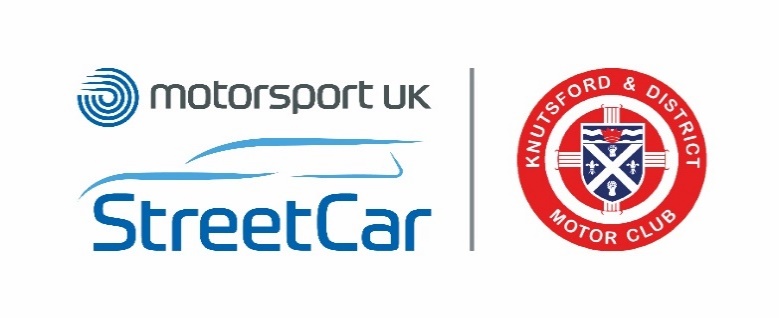 GRASS CHAMPIONSHIP ROUND 241: MEG LANE AUTOTEST MONDAY 22 APRIL 2024Organised by Knutsford & District Motor Club LimitedSUPPLEMENTARY REGULATIONS  FOREWORDWe are pleased to announce that our grass Autotest series for 2024 will be part of the Motorsport UK StreetCar initiative and in line with the StreetCar Club Charter.  A warm welcome to any Streetcar competitor, the Club StreetCar CLO is Mike Lawson 07770 835173 michael.lawson2@btinternet.com  please do ask any member of the organising team if there is anything you are unclear about. Please remember that you carry a passenger in the PCA but not in the Autotest  You will not be able to apply for the MSUK RS Clubman Status licence at the event so please apply early to MSUK to avoid disappointment.  It is your responsibility to have your licence which must be noted on your entry form. See SR5 The event requires marshals, and to assist the Chief Marshal, we ask that they advise the Chief Marshal of their attendance andsign the MSUK signing on sheet at the event. The general section (paragraph 23) has points specific to the running of the event, please read them before you come to the event:-1.	Knutsford & District Motor Club Limited will organise a dual permit Clubman Autotest and Production Car Autotest on Monday 22nd April 2024, at Meg Lane, Antrobus, by the kind permission of Mr P Brocklehurst. Access is through the gate at 118/637796. The post code for the venue is CW9 6JD. 	what3words; rivals.inhaler.complains2.	The meeting will be held under the General Regulations of Motorsport UK (incorporating the provisions of the International Sporting Code of the FIA), these Supplementary Regulations and any written instructions the organising club may issue for the event.3.	MSUK Permits: - Autotest –TBA                        PCA - TBA4.	The event is open to	1. Fully elected and paid-up members of the organising club, 	2. Fully elected and paid-up members of the following invited clubs: Bolton Le Moors; Chester; ERO; HRCR; Liverpool; U17; Stockport 061; Wallasey.5.	All competitors including passengers will require a valid 2024 MSUK competition licence of Clubman RS status or higher and a valid 2024 club membership card issued by the organising club (membership of KDMC will be available at signing -on), or one of the invited clubs. Competitors should apply for a MSUK licence well in advance of the event. If your application has been submitted but you have not received a licence you should seek proof of submission from MSUK. No passengers will be allowed in the Autotest, but will be in the PCA. Minimum ages allowable-Autotest Driver 16, PCA Driver14, PCA passenger 12	Note;at least one member of the crew must hold a full driving licence6	The Autotest is a round of the 2024 Knutsford & District Motor Club Grass Championship and counts towards the KDMC Allrounders championship.7	The programme of the meeting will be: -8.	Autotest:-	  Class A: 2-wheel drive sports or saloon cars which are road legal (taxed, insured and with a current MOT certificate     	                 (if required)) and driven to the venue. 	  Class B: All other vehicles not eligible for class A including 4WD Cars [but excluding specifically designed off Road Vehicles 		     (e.g. Land Rover or similar) or commercial vehicles].  Vehicles in class B may be trailered to the event. Class B 		      entrants are not eligible for the overall award.	PCA;-	  Class C:  Saloon or Sports cars (taxed, insured and with a current MOT certificate (if required)) and driven to the event.   	NOTE:- Only Road tyres allowed, no M&S or similar type to be used in any class.  This will be applied in the interests of preserving the owner’s field and his goodwill.		Proof of Current VED and MOT may be requested. This may take form of a copy of V5 and MoT certificate or copy of GOV.UK joint confirmation.9.	Awards will be presented as follows: -	i	Fastest time of the day	ii	1st in Class (subject to 3 competitors per class)	iii	1st Novice (subject to 3 competitors)			iv	1st PCA (subject to 3 competitors)	No competitor may win more than one award. Awards may be sent electronically after the event.10.	A Novice is defined as a competitor who has not won two or more overall, class or novice awards on an Autotest, Autosolo or Car Trial at Interclub (formally National B or Restricted) or higher status; has not previously been Novice or Overall Champion in the K.D.M.C. Off Road / Challenge Championship or Grass/Grass Autotest Championship; or has not finished in the top three (reducing to top 2 if 4 or 5 starters and winner if 3 or fewer starters) of a KDMC Grass championship round on two or more occasions in the preceding three years.11	The entry list opens on publication of these SRs and closes finally at 18.00hrs on Monday 22nd April 2024. 	Entries will be selected based on ‘first come first served’ on receipt of completed entry form and confirmation of entry fee.	 The entry fee per competitor is £20.00  	              Electronic Payments to KDMC Bank account	              Barclays Bank account 43299279 with sort code 20-24-09. With your Name and GA 241as reference	The entry form for both the Autotest and PCA can be accessed via		https://autotest.sapphire-solutions.co.uk/eventlist.php?sitename=kdmc1          Should you be unable to enter electronically please contact the Secretary See SR1312.	The maximum entry for the meeting is 20 with 5 Reserves; the minimum is 10.   Should the minimum entry not be reached, then the organisers reserve the right to cancel the event. 13.	Officials:			 Clerk of the Course    	         Mike Lawson; michael.lawson2@btinternet.com    07770 835173 (m)					         30 Mill Lane, Goostrey, Cheshire, CW4 8PN                        Secretary of the meeting   Lorna Harrison; lorna.harrison@me.com    07977 846548 (M)		The other senior officials are:		Event Steward:				Mike Harrison				Chief Timekeeper/Chief Marshal:		Mike Timmins		Scrutineer:					Mark Adams		Results					Lorna Harrison 		Safeguarding Officer				Mike Timmins 07747 62000914.	Marking and penalties will be as printed in M9.4 Appendix 1 Table M7 of the 2024 Blue Book with the exception of a) and b) which do not apply to this event 	 The maximum penalty (including time) for any test cannot exceed the penalty for a wrong test.				N.B. All times will count for results.                It is planned that each driver will have a minimum of three runs at each test.  The entrant will be informed of the actual       number during the event. 17.	Interim results will be available during the event from Timing App. Live. Provisional results will be published as soon as possible after the last car has completed the last test 									Subject to the resolution of any queries protests or appeals GR D26.1 Results will be declared Final within 2 hours of the end of the last car /test, or within 7 days if this is not possible.GR D26.1.2 &GR D 26.1.3 18.	Official instructions (final) will be sent by e-mail the weekend prior to the event.  19.	The Following paperwork will be given out at signing -on: 		*Details of tests, 		*Competition numbers		*Timecard 20	Timing will be by the TimingApp.live app operated by mobile phone.  The starting signal will be “in your own time”.	The order of attempting tests will be at the organiser’s discretion.  The timekeeper will record your time on their check sheet 	and your timecard.  They will also inform you of your time and any penalties.  When your timecard is complete you must   	 hand it to the results team and collect your next card.  The timekeeper’s sheet is the definitive record. 21.	All other General Regulations of the MSUK apply as written except for the following which are amended:	a.	M6.6	Markers may be less than 1m in height.	b.	M5.1	Vehicles in class B need not be licensed for road use as the whole event takes place on private land.	c.	H29.1.3c	Entry fees will only be refunded if notice is given in writing before the event.	d.	M11.3	A vehicle can be entered twice but must be driven by two different competitors.  22.	All marshals and timekeepers are Judges of Fact and will be appointed to each test. A list of Judges and their responsibility                  	Will be available at the event. Test Marshals and timekeepers will be responsible for incorrect route, striking cones and line    	faults Test timekeepers are responsible for test times, recording times and penalties. 23.	General:-	Paddock		You will be directed to the paddock area. Please Park as directed, keeping clear of neighbouring competitors. Unload your car.  Make sure you have all your own equipment, especially a pump to inflate tyres if you let them down during the event.	Toilets 		 Should be available at the Antrobus Arms adjacent to the venue.	Scrutineering. 	The scrutineer will come to your car. Here are some of the usual items checked by the scrutineer. 				Please ensure that you have removed loose items from inside the car, that the battery is rigidly fixed and the earth cable has yellow tape to mark it, front seats are rigid and won’t tip, that wheel trims are removed and that there is limited travel in the brake pedal.	Results. 		Results will be announced in the Antrobus Arms Public House, which is just across the road from the venue. Competitors and marshals are encouraged to join to round of the meeting.General Data Protection Regulation (GDPR) In relation to your entry to our event we collect, and hold, certain personal data which you have provided on the entry and signing on forms. Personal Data includes any data which relates to an individual and can be linked to them – such as your name, address, phone number and email address. Under GDPR we are required to have your consent to KDMC holding such data, which will only be used by us in connect with the event you have entered and held for such a period to enable us to administer the event and as required by MSUK regulations.The Club will be the data controller for the purpose of General Data Protection Regulation (GDPR) and the Data Protection Act 2018. Our Club contact for privacy and data will be our Club Secretary, Knutsford & District Motor Club Limited.. The privacy policy statement for KDMC is on the Club’s website. The event secretary holds a copy for you to inspect should you wish to.In signing this entry form you are confirming your consent to us holding and using your personal data in connection with this event. Also, that you told the person whose details you have provided to us as an emergency contact for use in an emergency that their information is held by us.Entries OpenEntries Close00:01 hrs March 26th 2024At 18.00 hrs  on Monday 22nd April 2024Venue open 17.15hrs on Monday 22nd April 2024Signing- On starts17.45hrs on Monday 22nd April 2024 closes 18:45  Competitors may ’walk’ the tests once signed onTests start19.00hrs on Monday 22nd April 2024